АДМИНИСТРАЦИЯМУНИЦИПАЛЬНОГО ОБРАЗОВАНИЯГОРОДСКОЙ ОКРУГ ЛЮБЕРЦЫМОСКОВСКОЙ ОБЛАСТИПОСТАНОВЛЕНИЕ22.09.2021									      № 3192-ПАг. ЛюберцыО внесении изменений в Схему размещения рекламных конструкций на территории городского округа Люберцы Московской области	В соответствии с Федеральным законом от 06.10.2003 № 131-ФЗ 
«Об общих принципах организации местного самоуправления в Российской Федерации», Федеральным законом от 13.03.2006 № 38-ФЗ «О рекламе», Уставом городского округа Люберцы Московской области, Постановлением администрации муниципального образования городской округ Люберцы Московской области от 06.11.2018 № 4304-ПА «Об утверждении Положения о порядке установки и эксплуатации рекламных конструкций на территории муниципального образования городской округ Люберцы Московской области», Распоряжением администрации муниципального образования городской округ Люберцы Московской области 
от 22.10.2019 № 140-РА «О наделении полномочиями заместителя Главы администрации Семёнова Александра Михайловича», письмом Главного управления по информационной политике Московской области от 30.08.2021 №35Исх-3576/, в целях совершенствования деятельности по размещению наружной рекламы на территории городского округа Люберцы Московской области, постановляю:Внести в Схему размещения рекламных конструкций на территории городского округа Люберцы Московской области, утвержденную Постановлением администрации муниципального образования городской округ Люберцы Московской области от 20.08.2019 № 3078-ПА следующие изменения:Дополнить Схему позицией № 1705 согласно Приложению к настоящему Постановлению.Опубликовать настоящее Постановление в средствах массовой информации и разместить на официальном сайте администрации в сети «Интернет».Контроль за исполнением настоящего Постановления оставляю за собой.Заместитель Главы администрации                      	                          А.М. СеменовАДРЕСНАЯ ПРОГРАММА УСТАНОВКИ И ЭКСПЛУАТАЦИИРЕКЛАМНЫХ КОНСТРУКЦИЙФОТОМАТЕРИАЛЫ  Сторона А                                                                                               Сторона БКартографические материалыN  п/пАдрес       установки и эксплуатацииРК*N РК по   картеВидРК ТипРК РазмерРК    Кол-во сторон РК     Общая площадь   информационного поля РК, кв. м  Собственник   или законный  владелец      имущества, к  которому      присоединяетсяРК            Кадастровыйномер      участка    Номер идата   выпискииз ЕГРППланируемые   ежегодные     поступления в бюджет        муниципальногообразования подоговорам на  установку и   эксплуатацию  РК, руб. (на  основании     нормативных   правовых актовмуниципальногообразования)  Стартовая ценаторгов на     право         заключения    договора на   установку и   эксплуатацию  РК, руб.      (на основании нормативных   правовых актовмуниципальногообразования)  Планируемыеналоговые  поступленияот РК, руб.637Московская область, городской округ Люберцы, рабочий поселок Томилино, Рязанское шоссе, земельный участок 2А (50 м. до пересечения Рязанского ш. и Кофейного проезда, по направлению из Москвы)1705СуперсайтВнутренний подсвет5х152150Летников Николай Алексеевич50:22:0040402:807№ 50:22:0040402:807-50/215/2021-8 от 07.05.2021 г.---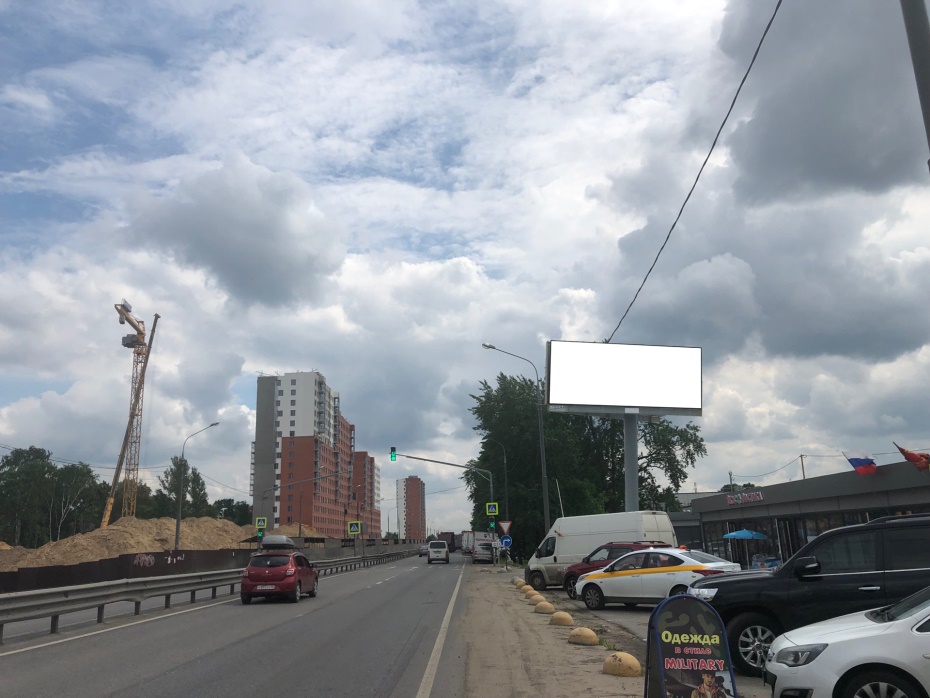 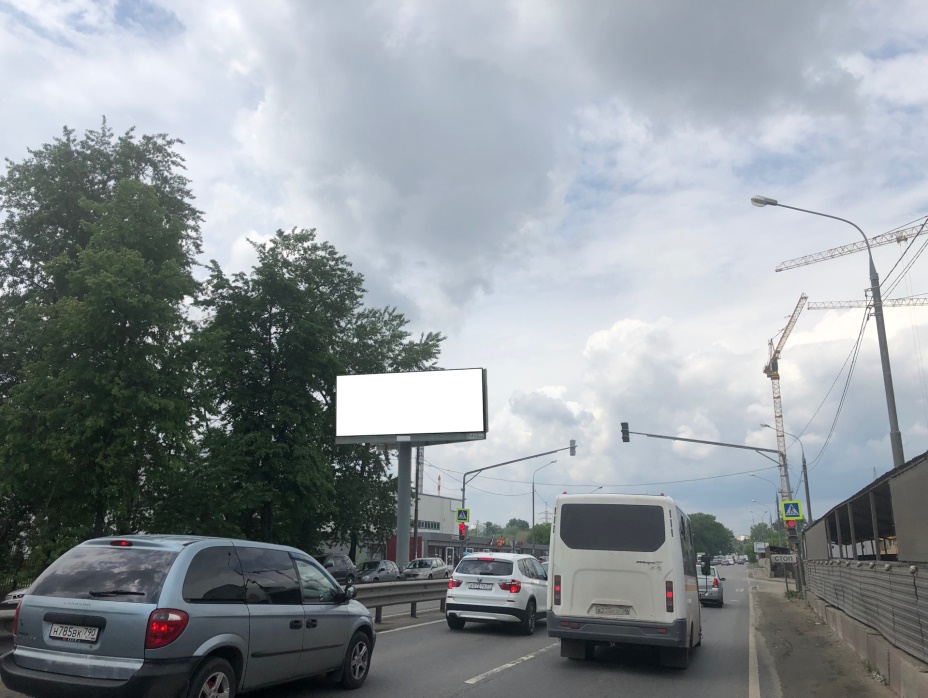 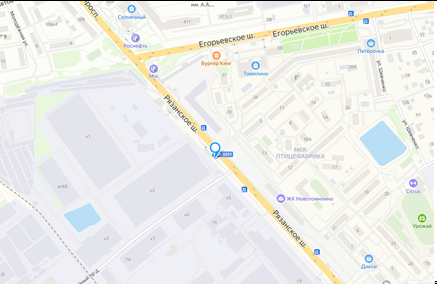 № 1705Адрес:Московская область, городской округ Люберцы, рабочий поселок Томилино, Рязанское шоссе, земельный участок 2А (50 м. до пересечения Рязанского ш. и Кофейного проезда, по направлению из Москвы)